La chanson de la Bonne AnnéeQuoi que c’étaitcette année sera mieuxregarde au cielet souhaite à tous des beaux rêves.Réveille le bonheur,partage la joie,offre le sourire,prolonge la jeunesse.Apres beaucoup d’effort, de la défaite et des larmeson a vaincu des faiblesseson a appris que c’est que de vrai amourqui peut nous réconcilier.On est ensemble icion a éteigné le noir10, 9, 8, 7,on attend le signe.Bonne Nouvelle AnnéeBonne Année a tous,maintenant quand on est tous ensemble,il ne fait plus froid.La fête a déjà commencé,chacun a son cadeau.Bonne Nouvelle Année,Bonne Année a tous.On a uni nos forces, on s’est regroupé sur une place,on a rassemblé les idées,mes, tes, ses, très habilement.Je dois te dire quelque chose du drôle : Nouvelle Année s’est ne pas très souvent,on peut répéter tout ça en été.Que nous endormons les sorciers,que nous faisons face aux méchants,que nous faisons taire les menteurs,que nous nous libérons les escrocs,que nous critiquons les rapporteurs,que nous encourageons les lâches. Превод на француски: Наташа РадојевићНовогодишња песма –Земља груваШта год да је било
ове године ће бити боље
погледај у небоПожели свима лепе снове. 

Пробуди срећу, 
подели радост, 
поклони осмех, 
продужи младост.

После много труда, пораза и суза
победили смо слабостинаучили смо да нас само права љубав може помирити. 

Заједно смо ту
угасили смо мрак
10, 9, 8, 7, 
чекамо на знак. 

Срећна Нова година, 
нек’ је срећна свима, 
сада када сви смо ту, 
није више зима. 
Журка већ је почела,
свако поклон има. 
Срећна Нова година
нек’ је срећна свима. 

Удружили смо снаге
окупили се на једно место.
Спојили идеје твоју, моју, његову и њену вешто.
Ја морам да ти кажем нешто смешно: 
Нова година и није тако често, 
можемо да поновимо све то 
кад дође лето. 

Да успавамо вештице, 
да средимо све негативце, 
ућуткамо лажљивце, 
откачимо улизице, 
прекоримо тужибабе, 
охрабримо плашљивце. Одговори на питања:Да ли се радујеш Новој години?___________________________Опиши у једној реченици 2020. годину.______________________________________________________Шта очекујеш у Новој години?______________________________________________________Препиши именице из песме.______________________________________________________Препиши глаголе из песме.______________________________________________________Који стих ти се највише свидео у песми?Препиши га.______________________________________________________Допуни следеће стихове одговарајућим речима:пробуди  _________подели    _________поклони  _________продужи _________Шта смо научили из ове песме?______________________________________________________Шта би ти пожелео/ла свима у Новој години?______________________________________________________Шта би волео/ла да ти се оствари у Новој години?______________________________________________________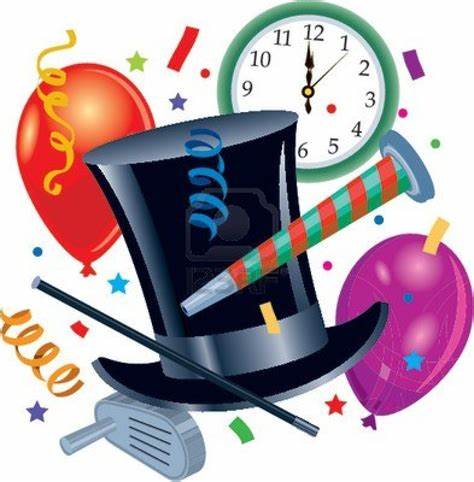 СРЕЋНА НОВА ГОДИНА !!!